Appendix 1 – Location Plan (19/02601/FUL) Frewin Hall, New Inn Hall Street 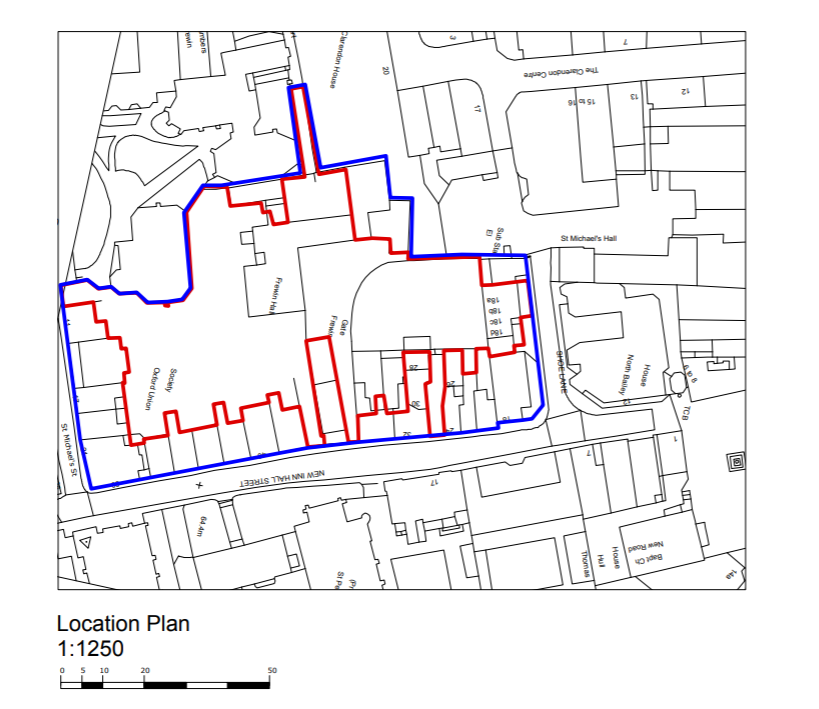 